Анкета для получения предложения по камере интенсивного охлаждения AEF, AEF+AEROКонтактные данные:Имя, ФамилияСтранаКомпанияСайт компанииЭл. почтаТелефонДанные о продукте:Для корректного расчета камеры охлаждения пожалуйста заполните все необходимые пункты, указанные ниже.Необходимые данные для расчета холодопроизводительности и размера камеры интенсивного охлаждения:1. Какой продукт(продукты) ваша компания хочет охлаждать? Как этот продукт упакован? Примеры : пюре с котлетой 300 г в запаянном пластиковом лотке;суп после приготовления в поддоне глубиной 300 мм.2. Для расчета количества тележек-шпилек необходимо знать размеры упаковки вашего продукта.Примеры:пюре с котлетой. 260х150х40 мм;суп в круглом пластиковом стакане высотой 100 мм и диаметром 70 мм;3. Какая температура в °C продукта на входе в камеру охлаждения?Примеры:пюре с котлетой +75 °C;суп в поддоне +90 °C.4. Сколько килограммов продукции в смену (8 часов) ваша компания хочет охлаждать и какое количество у вас смен?Пример:пюре с котлетой 500 кг в смену;суп 700 кг в смену;всего 2 смены по 8 часов. Общий масса продукции 6 тонн в смену.Необходимые данные для понимания выбора применяемой технологии и особенностей использования:5. Имеете ли вы уже готовую камеру, которую хотите переоборудовать в камеру интенсивного охлаждения или необходимо построить новую камеру?Пример:есть камера;нужна новая камера.6. Какой тип оборудования по вашему мнению вам требуется? Камера охлаждения с тележками (обычно до 20 тонн в сутки)Охлаждение на спиральном транспортере (обычно от 700 кг в час)Охлаждающий туннель (обычно от 500 кг в час)Оснащение имеющейся камеры технологией охлаждения AEFПример:нужна камера с тележками.Дальнейшую часть анкеты просим заполнить, если речь идет об оснащении уже имеющейся камеры технологией интенсивного охлаждения AEF+AERO:7. Внутренний размер камеры мм длина/ширина/высота:8. Габариты тележек мм длина/ширина/высота, количество шт:9. Тележки изготовлены из нержавеющей стали ASI 304? Да/Нет/Другое10. Габариты противней, которыми вы пользуетесь сегодня мм длина/ширина:11. Противни изготовлены из нержавеющей не магнитной стали ASI 304 или из пищевого алюминия? Да/Нет/Другое12. Какова холодопроизводительность в кВт существующего в камере испарителя? Если таких данных нет, то нужно знать марку и модель компрессоров, которые обеспечивают охлаждение в камере (один или несколько).13. Габаритные размеры испарителя или испарителей, установленных в камере мм длина/ширина/высота?На какой высоте они расположены? 
Желательно предоставить несколько фото не заполненной продукцией камеры с разных ракурсов.14. Какова минимальная температура в пустой камере °С?15. Сколько дверей в камере?Просим направить эту анкету на нашу электронную почту klim@aeftrade.ru или на единую почту info@aeftrade.euПолучатель анкеты Игорь Климашевский.Моб: +7 (925) 886-65-50Компания Акустическая Заморозка является эксклюзивным представителем разработчика технологии AEF – финской компании Acoustic Extra Freezing Oy, HelsinkiВ течении 2-3 дней после получения вашей анкеты и не больших согласований деталей мы направим вам коммерческое предложение с включенной 3D моделью вашей камеры интенсивного охлаждения AEF.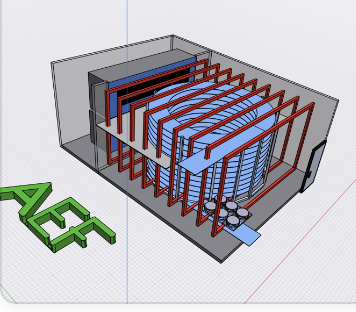 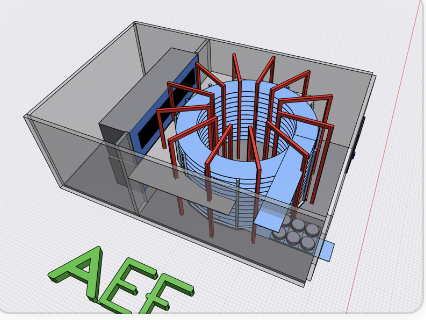 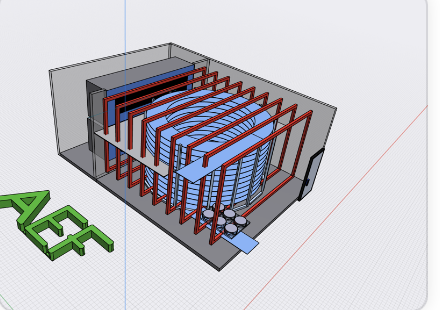 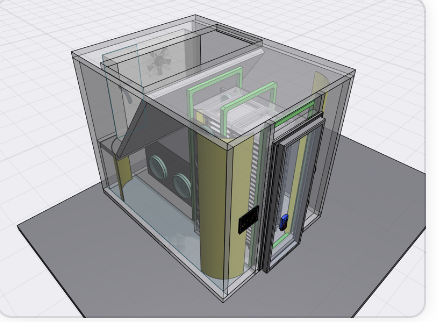 